DE ENLACES (19)Inventar un enunciado que se corresponda con varias preguntas dadas.Observa los precios de esta jugueteríaMi abuela me ha regalado 55€ por mi cumpleaños y quiero ver qué es lo que puedo comprarme de esta juguetería.De todos estos juguetes, ¿cuál es el más caro?____________________¿Y el más barato? _______________________________________Si me compro el tren eléctrico y los patines, ¿cuánto dinero me gasto?____________________ ¿cuánto me sobra? __________________Si quiero comprarme el coche eléctrico y los patines ¿tengo dinero suficiente? ____________ ¿cuánto dinero me falta?______________¿Cuánto dinero tengo que ahorrar para poder comprarme la bicicleta?    ______________________________________Yo quiero comprarme el coche y mi amigo Marcos el tren eléctrico. ¿Cuánto dinero nos gastamos entre los dos? ____________________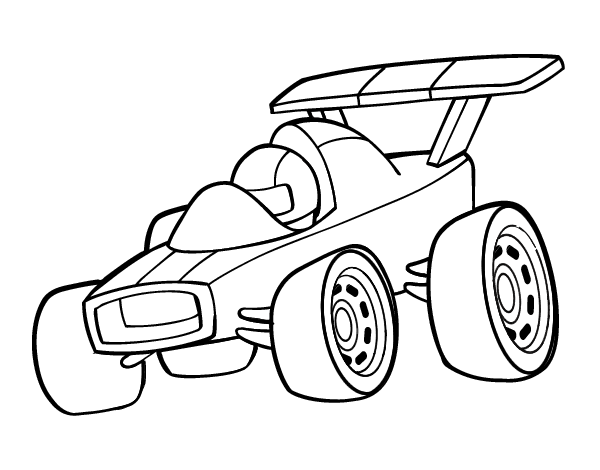 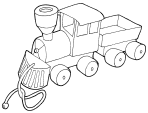           34€                                  73€                         9€                                42€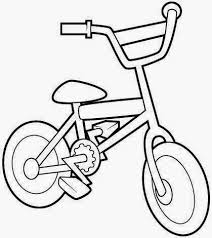 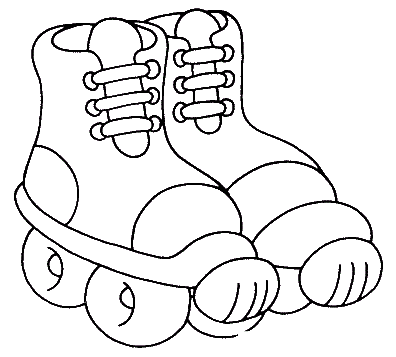 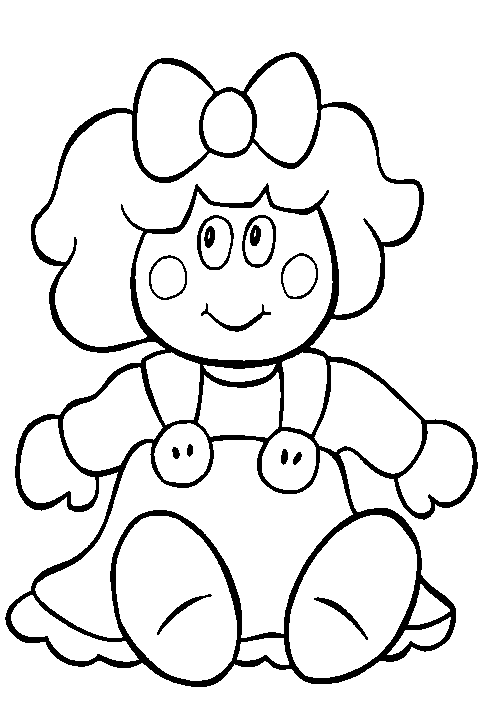           16€                                 30 €          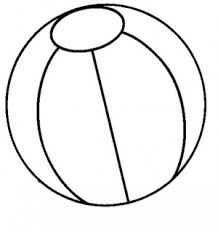 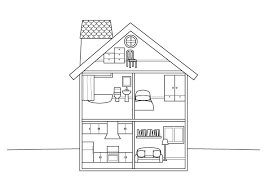                                                                                           96€